คู่มือการทำรายงานการฝึกประสบการณ์วิชาชีพทางรัฐประศาสนศาสตร์เนื้อหาในเล่มรายงานการฝึกประสบการณ์วิชาชีพทางรัฐประศาสนศาสตร์ ประกอบด้วยหน้าปกนอก ปกในส่วนนำ  	หน้าอนุมัติ	คำอธิบายรายวิชาฝึกประสบการณ์วิชาชีพรัฐประศาสนศาสตร์	ข้อมูลการฝึกประสบการณ์วิชาชีพ	คำนำ	สารบัญ   		สารบัญเนื้อหา		สารบัญตาราง		สารบัญรูปภาพส่วนเนื้อหาบทที่ 1  บทนำการฝึกประสบการณ์วิชาชีพส่วนนำการฝึกประสบการณ์วิชาชีพหลักการเหตุผลในการฝึกประสบการณ์วิชาชีพวัตถุประสงค์ของการฝึกประสบการณ์วิชาชีพขอบเขตของการฝึกประสบการณ์วิชาชีพ ประโยชน์ที่คาดว่าจะได้รับจากการฝึกประสบการณ์วิชาชีพ1.2 ข้อมูลองค์การที่ฝึกประสบการณ์วิชาชีพ	(ให้ผู้ทำรายงานระบุถึงรายละเอียดเกี่ยวกับสถานที่ฝึกประสบการณ์วิชาชีพเป็นข้อมูลเกี่ยวกับองค์การที่นักศึกษาไปฝึกประสบการณ์วิชาชีพ) บทที่ 2  วรรณกรรมหรือเอกสารที่เกี่ยวข้อง 	การนำเสนอวรรณกรรมที่เกี่ยวข้องเป็นการกล่าวถึงสาระความรู้แนวคิดทฤษฎีที่ได้จากการเรียนรู้จากสาขาวิชารัฐประศาสนศาสตร์ โดยให้ผู้ทำรายงานทบทวนแนวคิดทฤษฎีในขอบเขตที่เกี่ยวข้องกับการฝึกประสบการณ์วิชาชีพบทที่ 3 ผลการฝึกประสบการณ์วิชาชีพ	การเขียนผลการฝึกประสบการณ์วิชาชีพให้เป็นไปตามรูปแบบของสาขาวิชารัฐประศาสนศาสตร์กำหนด โดยแบ่งเนื้อหาออกเป็น 2 ส่วน ดังนี้	3.1  วิเคราะห์โครงสร้างและระบบการบริหารงานขององค์การ 	(ผู้ทำรายงานสามารถวิเคราะห์ระบบการทำงานขององค์การ ได้ตามแนวคิดทฤษฎีที่ได้เรียนมา อาทิ วิเคราะห์การจัดโครงสร้างองค์การและการบริหาร การกำหนดนโยบายและการวางแผน การบริหารงานบุคคล ระบบการเงิน  กฎระเบียบ การจัดการภาครัฐแนวใหม่ไปจนถึงเทคนิคการทำงาน) 	3.2  การรายงานสรุปผลการปฏิบัติงานจริงเกี่ยวกับภาระงานที่ได้รับมอบหมาย ได้แก่ หน้าที่หลักที่ได้รับมอบหมาย ลักษณะงานที่ปฏิบัติ กระบวนการขั้นตอนในการทำงาน อุปกรณ์/เครื่องมือ/เทคโนโลยีที่เกี่ยวข้อง เอกสารที่เกี่ยวข้อง บุคคลที่เกี่ยวข้องในการปฏิบัติงานปัญหาที่ประสบในการฝึกประสบการณ์วิชาชีพ / วิเคราะห์สาเหตุของปัญหา /เสนอแนวทางการแก้ไขปัญหา/แนวทางการพัฒนางานวิเคราะห์ผลที่ได้รับจากการฝึกประสบการณ์วิชาชีพข้อเสนอแนะต่อการพัฒนารายวิชาฝึกประสบการณ์วิชาชีพ อ้างอิง	การอ้างอิงและบรรณานุกรมจะต้องจัดทำให้ถูกต้องตามหลักการอ้างอิงทางวิชาการ โดยรายงานฝึกประสบการณ์วิชาชีพต้องมีรายการเอกสารอ้างอิงทั้งในเนื้อหาและท้ายเล่ม จากการค้นคว้า หนังสือ ตำรา บทความจากวารสารหรือรายงานการประชุมทางวิชาการ  สิ่งพิมพ์อื่น ๆ ที่ใช้ในการค้นคว้าประกอบการทำรายงาน  ภาคผนวก	ภาคผนวก ก เอกสารส่งตัวไป-กลับ ระหว่างสาขาวิชารัฐประศาสนศาสตร์ คณะมนุษยศาสตร์และสังคมศาสตร์ มหาวิทยาลัยราชภัฏบ้านสมเด็จเจ้าพระยา กับหน่วยงานที่นักศึกษาฝึกประสบการณ์วิชาชีพ	ภาคผนวก ข 	ภาพประกอบการฝึกประสบการณ์วิชาชีพ	ภาคผนวก ค 	ประวัตินักศึกษาฝึกประสบการณ์วิชาชีพการจัดทำและเข้าเล่มรายงานฝึกประสบการณ์วิชาชีพให้นักศึกษา ดาวน์โหลดคู่มือและแบบฟอร์มการเขียนรายงานฝึกประสบการณ์วิชาชีพ     รัฐประศาสนศาสตร์ เพื่อใช้ประกอบการจัดทำเล่มรายงาน นักศึกษาจะต้องจัดทำรายงานฝึกประสบการณ์วิชาชีพภายใต้การให้คำแนะนำของอาจารย์        ที่ปรึกษาฝึกประสบการณ์วิชาชีพ เนื้อหาสาระของรายงานมีความยาวไม่น้อยกว่า 20 หน้ากระดาษ A4จัดทำรายงานจำนวน 2 เล่ม เข้าปกรายงานสีเขียวอ่อน/เขียวตอง เข้าปกสันเคลือบมัน ตัวอักษรและขนาด	การพิมพ์รายงาน ให้ใช้แบบอักษรมาตรฐาน Thai Sarabun PSK หรือ Thai Sarabun New  ขนาดตัวอักษรให้เป็นไปตามแบบฟอร์มการเขียนรายงานที่ดาวน์โหลด ดังนี้ชื่อบท มีขนาดอักษร 20 พ้อยท์ ตัวหนา จัดกลางหน้ากระดาษชื่อหัวข้อหลัก ขนาดอักษร 18 พ้อยท์ ตัวหนา  ชื่อหัวข้อรอง  ขนาดอักษร 16 พ้อยท์ ตัวหนาเนื้อหารายงาน ขนาดอักษร 16 พ้อยท์ ตัวบางตัวอย่างการเว้นระยะขอบกระดาษ  กำหนดให้เว้นระยะขอบกระดาษสำหรับพิมพ์รายงาน ดังนี้เว้นระยะจากขอบบนของกระดาษลงมาถึงข้อความบรรทัดแรก  1.5  นิ้วเว้นระยะจากขอบล่างของกระดาษลงถึงข้อความบรรทัดสุดท้าย  1 นิ้วเว้นระยะจากขอบซ้ายของกระดาษถึงอักษรตัวแรกของแต่ละบรรทัด ซึ่งเรียกว่าแนวกั้นหน้า  1.5  นิ้วเว้นระยะจากขอบขวาของกระดาษถึงอักษรตัวสุดท้ายของแต่ละบรรทัด ซึ่งเรียกว่ากั้นหลัง  1  นิ้วส่วนที่เป็น บทที่…  ของการขึ้นบทใหม่แต่ละบท ให้เว้นระยะจากขอบบนของกระดาษถึงข้อความที่เป็นบทที่ จำนวน 2  นิ้วเสมอการพิมพ์เลขหน้า   ให้พิมพ์เลขหน้าดังนี้การพิมพ์เลขหน้า ใช้ตัวอักษรขนาด 16 ตัวบาง ทั้งเล่มเลขหน้าในส่วนนำ  ให้นับตั้งแต่ “หน้าอนุมัติจนถึงสารบัญรูปภาพ”  ใช้ตัวอักษรไทย เรียงลำดับ ก  ข  ค  ง  ไปเรื่อย ๆ  (โดยยกเว้นตัวอักษร ฃ และ ฅ) ที่ด้านบนจัดกลาง และให้เว้นระยะห่างจากขอบกระดาษด้านบน 1 นิ้วเลขหน้าในส่วนเนื้อหา ให้นับตั้งแต่บทที่ 1 ให้ใช้เลขอารบิคทั้งหมด  เช่น  1  2  3  แสดงหน้าการพิมพ์ติดต่อกันไปจนจบเนื้อหา  ให้พิมพ์ตัวเลขกำกับที่กระดาษด้านบนขวา และให้เว้นระยะห่างจากขอบกระดาษด้านบน 1 นิ้วส่วนที่เป็นหน้าแรกของแต่ละบทไม่ต้องใส่เลขหน้าแต่ให้นับหน้ารวมไปด้วย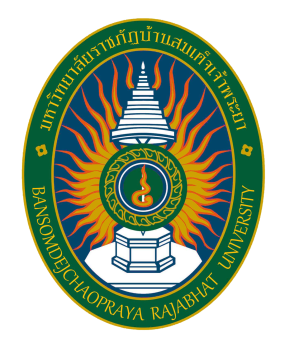 รายงานการฝึกประสบการณ์วิชาชีพ (ชื่อหน่วยงาน)(ชื่อ สกุล)รายงานฉบับนี้เป็นส่วนหนึ่งของการฝึกประสบการณ์วิชาชีพสาขาวิชารัฐประศาสนศาสตร์  คณะมนุษยศาสตร์และสังคมศาสตร์มหาวิทยาลัยราชภัฏบ้านสมเด็จเจ้าพระยาปีการศึกษา ..........  รายงานการฝึกประสบการณ์วิชาชีพ (ชื่อหน่วยงาน)(ชื่อ สกุล)รายงานฉบับนี้เป็นส่วนหนึ่งของการฝึกประสบการณ์วิชาชีพสาขาวิชารัฐประศาสนศาสตร์  คณะมนุษยศาสตร์และสังคมศาสตร์มหาวิทยาลัยราชภัฏบ้านสมเด็จเจ้าพระยาปีการศึกษา .........